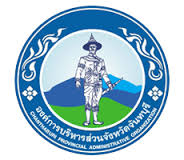 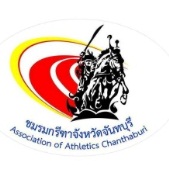 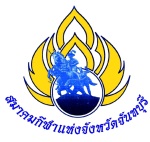 แบบฟอร์มใบสมัคร (AT1)โครงการแข่งขันมหกรรมกรีฑาจังหวัดจันทบุรี  ประจำปี 2565 ครั้งที่ 8CHANTHABURI OPEN 2022วันที่ 1-3  กรกฎาคม  2565  ณ สนามกีฬาองค์การบริหารส่วนจังหวัดจันทบุรี***********************************ทีม ..............................................................สถานที่ติดต่อ เลขที่........................ซอย.............................ถนน............................ตำบล .............................อำเภอ ............................. จังหวัด ..............................รหัสไปรษณีย์......................  โทรศัพท์  .............................โทรสาร ....................................   มือถือ ……………………………….. E-mail  ...........................................................ผู้ประสานงาน ................................................................. โทรศัพท์  ..........................................เรื่อง	สมัครเข้าร่วมโครงการแข่งขันมหกรรมกรีฑาชิงชนะเลิศแห่งจังหวัดจันทบุรี ประจำปี 2565  ครั้งที่ 8เรียน	คณะกรรมการจัดการแข่งขันสิ่งที่ส่งมาด้วย	1. แบบฟอร์มใบสมัคร (AT1)		2. แบบฟอร์มรายชื่อแยกประเภทแข่งขัน (AT2)	ด้วย........................................................... มีความประสงค์ขอส่งทีม ........................................................เข้าร่วมโครงการแข่งขันมหกรรมกรีฑาชิงชนะเลิศแห่งจังหวัดจันทบุรี ประจำปี 2565 CHANTHABURI OPEN  2022  ระหว่างวันที่  1-3  กรกฎาคม  2565  ณ สนามกีฬาองค์การบริหารส่วนจังหวัดจันทบุรี ดังนี้       อายุไม่เกิน 14 ปี หญิง  จำนวน.................คน     อายุไม่เกิน 14 ปี ชาย  จำนวน.................คน       อายุไม่เกิน 16 ปี หญิง  จำนวน.................คน     อายุไม่เกิน 16 ปี ชาย  จำนวน.................คน       อายุไม่เกิน 18 ปี	 หญิง  จำนวน.................คน     อายุไม่เกิน 18 ปี ชาย  จำนวน.................คน       ประชาชน         หญิง  จำนวน.................คน     ประชาชน         ชาย  จำนวน.................คนทั้งนี้ ทีม ................................................................ได้รับทราบฯ และยินดีปฏิบัติตามระเบียบการแข่งขันทุกประการ  และขอรับรองว่า นักกีฬาและเจ้าหน้าที่ทีมของข้าพเจ้า ไม่มีท่านใดป่วยเป็นโรคโควิค19*** สถานที่พักระหว่างทำการแข่งขัน ..................................................................เบอร์ติดต่อ................................. 								ขอแสดงความนับถือ						           ลงชื่อ............................................ผู้จัดการทีม						                   (.........................................)								 ...../...................../2565						                   โทรศัพท์..............................................